Guam Commission on Post-Mortem Examinations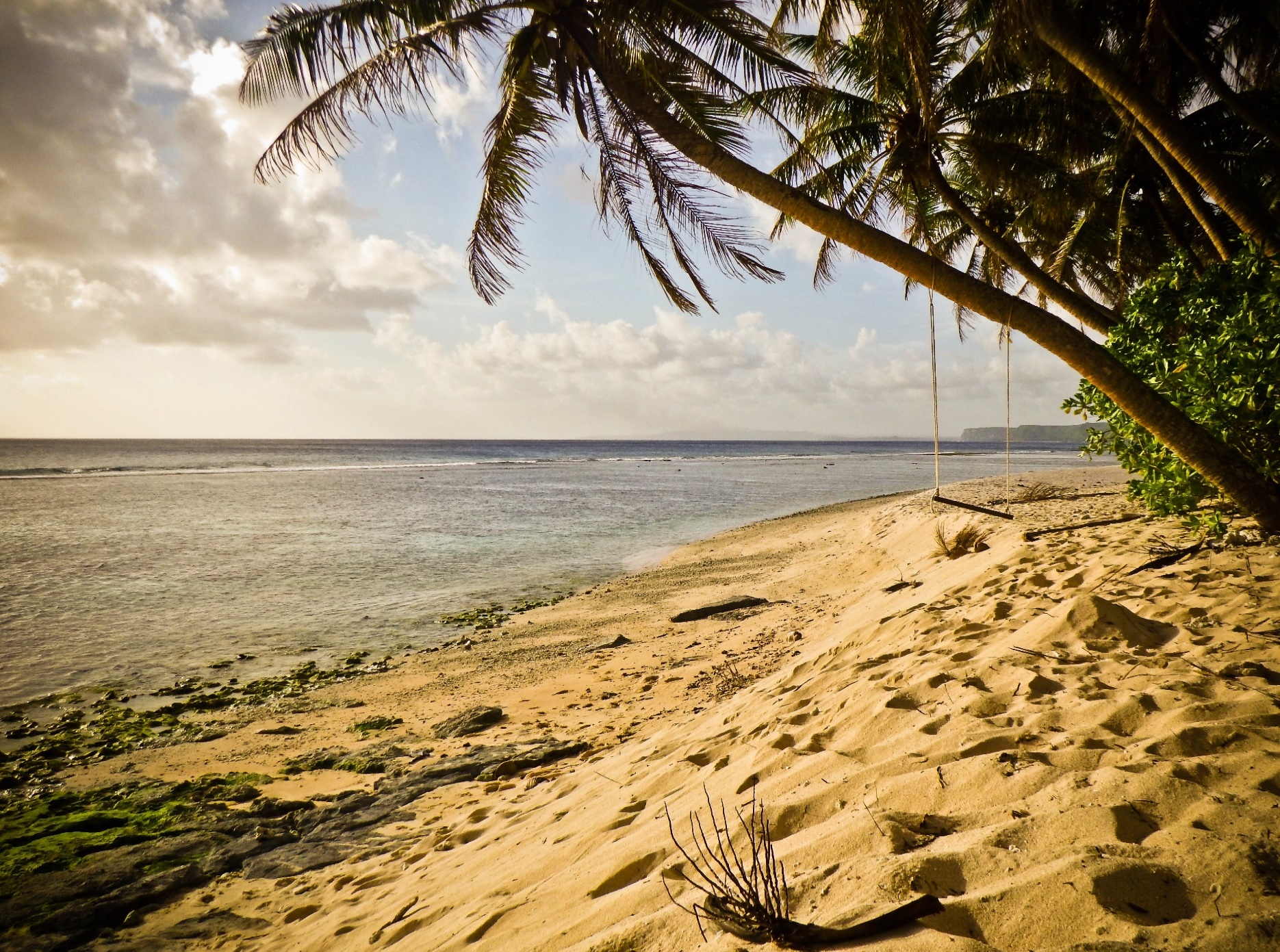 The tropics are calling.Chief Medical ExaminerPositionAbout GuamPhoto Credit: Andrew PerezMinimum: $200,000 - $250,000Statistics from 2018:Total Cases: 718Autopsies: 77Non-Autopsies: 641Forensic Autopsies: 7Forensic Examinations: 85Known for our warm, hospitable people, Guam is a destination like no other.Only on Guam can you find star-sand beaches, crystal clear blue skies and world-famous sunsets.A Gateway to Asia/Paciﬁc5 hours or less to cities such as Tokyo, Sydney, Seoul, Palau, and many more!To apply please visit oagguam.org/employment-opportunities and select Chief Medical Examiner ApplicationFor more information contact Pauline Untalan at(671) 475-3324 ext. 5030 or by email at puntalan@oagguam.org